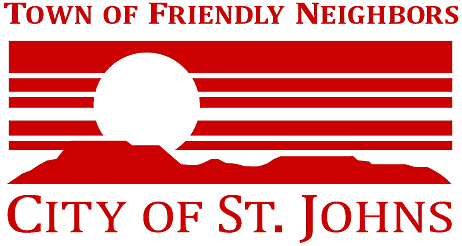 CITY COUNCIL  REGULAR MEETING AGENDAWednesday, November 10, 20216:30 PM City of St. Johns Council Chambers70 E. CommercialSt. Johns, AZ 85936Spence Udall, Mayor                                 Tony Lindsey, Councilmember                       Danny Price, CouncilmemberTony Raykovitz, Vice Mayor                     Ken Whiting, Councilmember                        Joe Greene, Councilmember                                                                    Tanya Cohen, Councilmember		Pursuant to A.R.S. § 38-431-02, notice is hereby given to the St. Johns City Council and to the general public that a meeting will be held, which is open to the public, on the above date and time in the City of St. Johns Council Chambers, 70 E. Commercial,  St. Johns, Arizona. The City Council may adjourn into executive session, which will not be open to the public, to obtain legal advice regarding any of the agenda items pursuant to A.R.S. §38-431.03.  The items on the following agenda are for information, discussion and possible action. AGENDA ITEMCOUNCIL ACTIONCALL TO ORDERINVOCATION AND PLEDGE OF ALLEGIANCEThe invocation may be offered by a person of any religion, faith, belief or non-belief, as well as a Councilmember.ROLL CALLCALL TO THE PUBLICThis time is reserved for members of the public to comment on matters not on the agenda. The Council’s response is limited to responding to criticism, asking staff to review a matter commented upon, or asking that a matter be put on a future agenda.  Please try to limit comments to 3 minutes or less.CONSENT AGENDAAll items listed below are considered consent agenda items and may be approved under a single motion unless removed at the request of Council for further discussion/action.1.Consider approval of October 13, 2021 City Council minutes. DISCUSSION/ACTION2.Request approval for payment of bills from October 1-31, 2021.  Special details of bills can be requested at City Hall.  DISCUSSION/ACTIONREGULAR AGENDA3.Update from Senator Kelly’s office with District Director of Northern AZ Coral Evans.  DISCUSSION4.Consider land exchange proposal at Patterson Ponds.  Geoffrey Bowen and Paul RamseyDISCUSSION/ACTION5.Discussion of need to abate abandoned buildings.  Sondra Crabtree and Paul RamseyDISCUSSION6.Consider Resolution #11102021 Urging the AZ Independent Redistricting Commission to keep Rural AZ together by considering and adopting the proposed base concept district.  Paul RamseyDISCUSSION/ACTION7.Consider adding the St. Johns Police Department School Resource Officer job description to the Compensation Plan.  Lance SpiveyDISCUSSION/ACTION8.Discuss importance of Fab Lab in the area (digital fabrication).  Joe GreeneDISCUSSIONCITY MANAGER REPORTINFORMATIONCITY POLICE CHIEF REPORTINFORMATIONFIRE AND EMS REPORTINFORMATIONFUTURE AGENDA ITEMSDISCUSSIONThe Council may discuss dates and general topics for future meetings. INFORMATION/DISCUSSIONADJOURNMENT